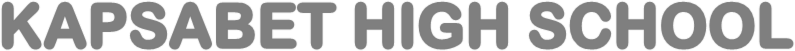 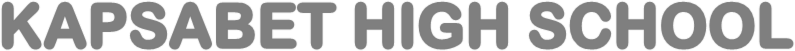                                                                   101/3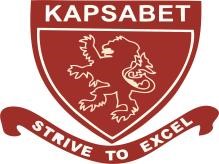 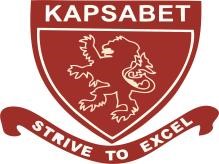                                                      FORM 4 ENGLISH                                                                 Paper 3                                     (Creative compositions and essays based on set texts)                                                       PRE- MOCKS 2021                                                          Time: 2 ½ HoursInstructions to candidatesAnswer three questions only on the answer sheets providedquestion one and two are compulsory In question three, choose only one of the optional texts which you have prepared on.Each of your essays must not exceed 450 words Your answers must be written in EnglishWhere the candidate presents work on more than one optional texts, only the first one to 1. 	IMAGINATIVE COMPOSITION	(COMPULSORY)			(20 MARKS)Write a composition ending with the words:From that day, I  learnt never to trust anybody.OR Write a story to illustrate the saying Pride comes before a fall.COMPULSORY SET TEXT (Blossoms of the Savannah)  (20 MARKS). Our greatest enemies are those close to us; support this statement with illustrations from the text.OPTIONAL SET TEXTS (20 MARKS)EITHERThe short story: 	Memories we lost and other storiesUsing adequate illustrations from the story ‘Almost Home’ by Barvy Mc kinley, write an essay with the title ‘The Challenges of illegal Immigration,’ORThe Novel:   The Pearl – John Steinbeck‘Great expectations make frustrated men’. Using illustrations from the novel, write an essay supporting this statement. 